My Sleep Diary Experiment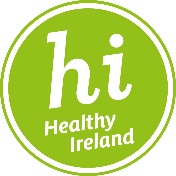 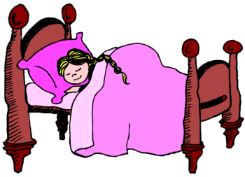 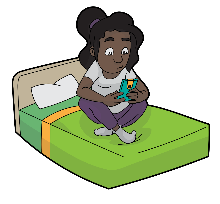 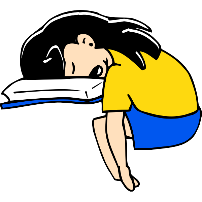 From the results of your sleep experiment, create a bedtime routine that will allow you to get enough sleep. 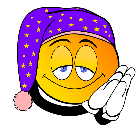 List the effects of not getting enough sleep. Night 1Night 2Night 3Night 4List the things you did before bed e.g. read, tablet, listen to music, take a shower etc. Which routine worked the best?Did you have trouble falling asleep?What was stopping you from going asleep?Did you wake up during the night?What woke you?How many hours sleep did you get?What night did you have the most sleep?How do you feel today? Did the amount of sleep you got affect you the next day?Are you tired during the day?Did getting more sleep give you more energy/ help you concentrate?